ContextUse 10pt sans serif font (Latin Modern). The main title will be 20pt in bold face and the authors 12pt in normal weight. Affiliation in 9pt italics, corresponding authors in 9pt. Corresponding author should be marked with a star. Headings for corresponding author, abstract and keywords are in bold face. See a summary of all font sizes in table 1.Colour for main title and authors is RGB(1, 66, 122) — hex #01427A. Background colour of Abstract frame is RGB(229, 242, 242) – hex #E5F2F2. All other text and lines are just standard black.Section titles should not be numbered, and in same font face as text in bold face 12pt. It should not be necessary to use subsections in a 2 pages extended abstract, but if they are essential their heading would be in normal size (10pt) and bold face, still not numbered. Do not insert indentation for the first paragraph after section/subsection title. Others paragraphs are indented. Line spacing is simple.For bibliography we use the “Vancouver” style (see references at the end of this document). References are numbered and put into brackets [1, 2]. We use 2 column for the main part of the text (sep. 6mm) and try to balance the bottom of the second page. Paper settings is A4, see the margins in table 2 below. DO NOT include page headers and footers.Templates are available in LaTeX [3], ODT and DOCX MS Word formats. Table 1. Table of font sizesTable 2. MarginsHere are examples of simple mathematical expressions cos π = −1 and α in the text, and below an equation, with a reference number on the right:	 	(1)Here is the way to present unordered lists:First item in a listSecond item in a listThird item in a listand ordered lists: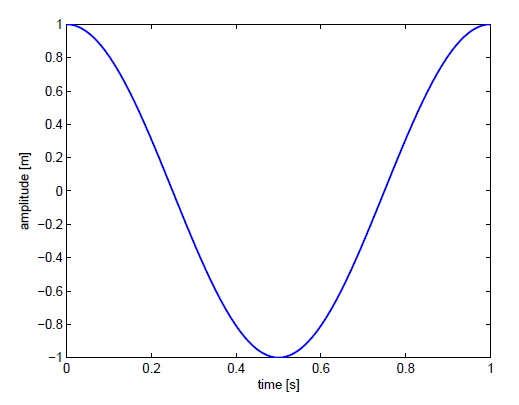 First item in a listSecond item in a listThird item in a listMethodologyNam dui ligula, fringilla a, euismod sodales, sollicitudin vel, wisi. Morbi auctor lorem non justo. Nam lacus libero, pretium at, lobortis vitae, ultricies et, tellus. Donec aliquet, tortor sed accumsan bibendum, erat ligula aliquet magna, vitae ornare odio metus a mi. Morbi ac orci et nisl hendrerit mollis. Suspendisse ut massa. Cras nec ante. Pellentesque a nulla. Cum sociis natoque penatibus et magnis dis parturient montes, nascetur ridiculus mus. Aliquam tincidunt urna. Nulla ullamcorper vestibulum turpis. Pellentesque cursus luctus mauris. Nulla malesuada porttitor diam. Donec felis erat, congue non, volutpat at, tincidunt tristique, libero. Vi- vamus viverra fermentum felis. Donec nonummy pel- lentesque ante. Phasellus adipiscing semper elit. Proin fermentum massa ac quam. Sed diam turpis, molestie vitae, placerat a, molestie nec, leo. Maecenas lacinia. Nam ipsum ligula, eleifend at, accumsan nec, suscipit a, ipsum. Morbi blandit ligula feugiat magna. Nunc eleifend consequat lorem. Sed lacinia nulla vitae enim. Pellentesque tincidunt purus vel magna. Integer non enim. Praesent euismod nunc eu purus. Donec bibendum quam in tellus. Nullam cursus pulvinar lectus. Donec et mi. Nam vulputate metus eu enim. Vestibulum pellentesque felis eu massa.Results and DiscussionQuisque ullamcorper placerat ipsum. Cras nibh. Morbi vel justo vitae lacus tincidunt ultrices. Lorem ipsum dolor sit amet, consectetuer adipiscing elit. In hac habitasse platea dictumst. Integer tempus convallis augue. Etiam facilisis. Nunc elementum fermentum wisi. Aenean placerat. Ut imperdiet, enim sed gravida sollicitudin, felis odio placerat quam, ac pulvinar elit purus eget enim. Nunc vitae tortor. Proin tempus nibh sit amet nisl. Vivamus quis tortor vitae risus porta vehicula.Table 3. Table of GradesFusce mauris. Vestibulum luctus nibh at lectus. Sed bibendum, nulla a faucibus semper, leo velit ultricies tellus, ac venenatis arcu wisi vel nisl. Vestibulum diam. Aliquam pellentesque, augue quis sagittis posuere, turpis lacus congue quam, in hendrerit risus eros eget felis. Maecenas eget erat in sapien mattis porttitor. Vestibulum porttitor. Nulla facilisi. Sed a turpis eu lacus commodo facilisis. Morbi fringilla, wisi in dignissim interdum, justo lectus sagittis dui, et vehicula libero dui cursus dui. Mauris tempor ligula sed lacus. Duis cursus enim ut augue. Cras ac magna. Cras nulla. Nulla egestas. Curabitur a leo. Quisque egestas wisi eget nunc. Nam feugiat lacus vel est. Curabitur consectetuer. ConclusionSuspendisse vel felis. Ut lorem lorem, interdum eu, tin- cidunt sit amet, laoreet vitae, arcu. Aenean faucibus pede eu ante. Praesent enim elit, rutrum at, molestie non, nonummy vel, nisl. Ut lectus eros, malesuada sit amet, fermentum eu, sodales cursus, magna. Donec eu purus. Quisque vehicula, urna sed ultricies auctor, pede lorem egestas dui, et convallis elit erat sed nulla. Donec luctus. Curabitur et nunc. Aliquam dolor odio, commodo pretium, ultricies non, pharetra in, velit. Integer arcu est, nonummy in, fermentum faucibus, egestas vel, odio.Acknowledgements So long and thanks to all AAATE 2023 contributors!References[1]	Miesenberger K, Kouroupetroglou G, Mavrou K, Manduchi R, Rodriguez MC, Penáz P, editors. Computers Helping People with Special Needs - 18th International Conference, ICCHP-AAATE 2022, Lecco, Italy, July 11-15, 2022, Proceedings, Part I. vol. 13341 of Lecture Notes in Computer Science. Springer; 2022. Available from: https://doi.org/10.1007/ 978-3-031-08648-9.[2]	Miesenberger K, Kouroupetroglou G, Mavrou K, Manduchi R, Rodriguez MC, Penáz P, editors. Computers Helping People with Special Needs - 18th International Conference, ICCHP-AAATE 2022, Lecco, Italy, July 11-15, 2022, Proceedings, Part II. vol. 13342 of Lecture Notes in Computer Science. Springer; 2022. Available from:	 https://doi.org/10.1007/ 978-3-031-08645-8.[3]	Mittelbach F, Goossens M. The LATEX Companion. 2nd ed. Addison Wesley; 2004.ElementFont sizeBoldItalicsMain text10––Main title20X–Authors12––Affiliation9–XCorres. author9––Corres. Author heading9X–Abstract10––Abstract heading10X–Keyword10––Keyword heading10X–Section12X–Subsection10X–left2cmright2cmtop2cmbottom2cmNameNameFirst nameLast nameGradeJohnDoe7.5RichardMiles2